                             East Hampton Public Library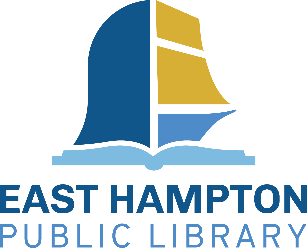                   TEEN ADVISORY BOARD

WHO ARE WE?
The Teen Advisory Board is a group of students, in 8th-12th grade, from the town of East Hampton and surrounding communities served by the EHPL who are interested in having a say in what the library provides for them.WHAT DO WE DO?The Teen Advisory Board's goal is to promote library services to teens at the East Hampton Public Library and the community by:Advising, planning and implementing teen programs.Providing input to our developing Teen/YA space.Providing input to the Teen section or our websitePromoting ideas, reading, programming, and expression by and for teens by creating bulletin boards and displays in the young adult area.Recommending books, movies, music CDs and magazines for the Teen/YA collection.WHAT WILL I GET OUT OF IT?Having a say in materials & programs for teens at East Hampton Public Library.Opportunity to be creative and expressive through art and imaginative activities.Personal satisfaction in serving your community and peers.Something creative and fun to do!Community service looks good on college applications and job applications.HOW MUCH TIME COMMITMENT IS REQUIRED?TAB meets on the 4th Tuesday of every month via ZOOM! Additional hours as requested for special programs, events and projects.HOW DO I GET STARTED?Fill out the East Hampton Public Library's Teen Advisory Board application and return it to the Circulation Desk at EHPLSheryl, will contact you.If you have any questions about the program or application, feel free to call or email Sheryl, at 860-267-6621 or sdougherty@easthamptonct.gov
East Hampton Public Library
Teen Advisory Board Application
Want to make a difference and offer your voice in the library and in the community? TAB will meet monthly! Interested teens can fill out applications beginning in September. All will be accepted, but we want to know about your interests! The Teen Advisory Board's goal is to promote library services to 8th-12th graders by:Advising, planning and implementing teen programs.Providing input to our developing Teen/YA space.Providing input to the Teen section of our websitePromoting ideas, reading, programming, and expression by and for teens by creating bulletin boards and displays in the young adult area.Recommending books, movies, music CDs and magazines for the Teen/YA collection.
If you have any questions or need more information, contact Sheryl 860-267-6621 or sdougherty@easthamptonct.gov. Return the completed application to the Circulation Desk by Friday September 27th to the Attention of Sheryl Dougherty
Name:_________________________________________________________________________________________
Address:________________________________________________________________________________________
Phone:_____________________________E-mail:_______________________________________________________
School:______________________________________________________________Grade:______________________
Why do you want to volunteer at the Library?
______________________________________________________________________________________________________________________________________________________________________________________________________________________________________________________________________________
What projects or causes would you like to see the TAB support?
_____________________________________________________________________________________________________________________________________________________________________________________________________________________________________________________________________________________________
The Teen Advisory Board meets for 1.5 hours each month. Can you commit to meeting once a month and once during the summer?_____YES_____NO
TAB members may also volunteer at the Library at other times with tasks for running programs. Would you be willing to do this?____YES____NO
Please list some of your activities and interests.
________________________________________________________________________________________________________________________________________________________________________________________________________________________________________________________________________________________________________________________What do you like about the Library?
_______________________________________________________________________________________________________________________________________________________________________________________________________________________
Thank you! Next Meeting is the 4th Tuesday of the month 3-4:30pm  